Publicado en Madrid el 02/11/2017 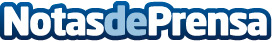 Las relaciones entre profesionales y niños: más allá de la docencia Todos los adultos que forman parte del entorno del niño, se convierten en una fuente de referencia y aprendizaje para él, más aún cuando estas relaciones se establecen en clave educativaDatos de contacto:Sara ÁvilaNota de prensa publicada en: https://www.notasdeprensa.es/las-relaciones-entre-profesionales-y-ninos-mas Categorias: Educación http://www.notasdeprensa.es